2021年北京高考语文试题答案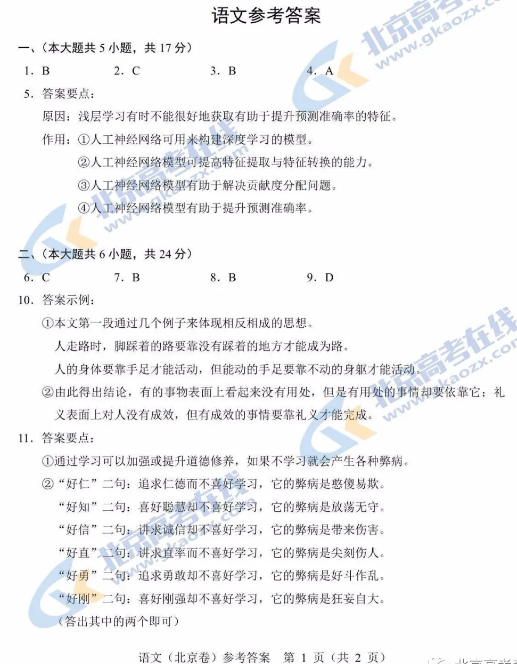 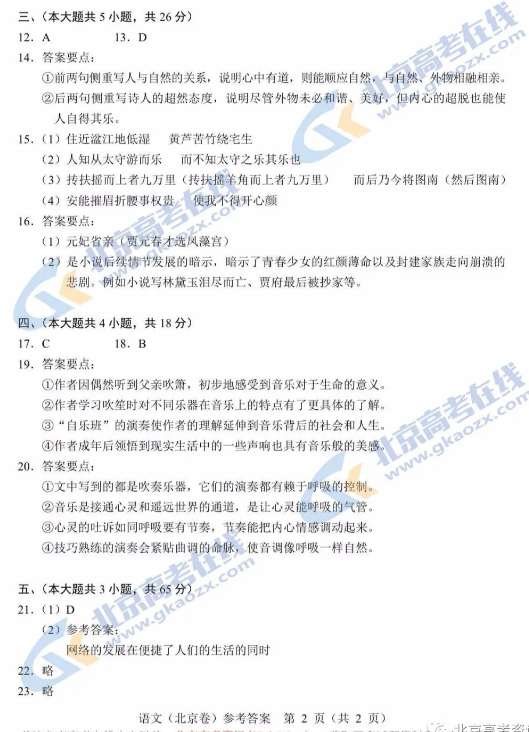 